Allegato “B”ISTANZA DI PARTECIPAZIONE ALLA PROCEDURA DI SELEZIONE PER IL CONFERIMENTO DELL’INCARICO DI EQ “EDILIZIA PRIVATA E CONTROLLO DEL TERRITORIO”  Alla c.a. 	Dirigente del Settore 3 “Urbanistica e pianificazione territoriale”	 __L__ sottoscritt..  ________________ nat__ a_______________ Prov (____), il _____, dipendente a tempo pieno e indeterminato del Comune di Reggio Calabria, matricola ______CHIEDEdi essere ammesso/a a partecipare alla procedura di selezione interna per il conferimento dell’incarico di EQ “EDILIZIA PRIVATA E CONTROLLO DEL TERRITORIO”, inquadrata nella tipologia di Direzione di Struttura (DS) presso codesta Amministrazione.A tal fine, sotto la propria responsabilità, ai sensi degli artt. 38, 3° comma, 46, 47 e 76, del D.P.R. 28.12.2000 n. 445, consapevole della responsabilità e degli effetti in caso di dichiarazioni false e mendaci,DICHIARAdi accettare integralmente i contenuti dell’Avviso di selezione interna, per titoli e colloquio, per il conferimento dell’incarico di Elevata Qualificazione (EQ) “EDILIZIA PRIVATA E CONTROLLO DEL TERRITORIO”;di essere inquadrato nell’area professionale dei Funzionari e delle Elevate Qualificazioni presso il Comune di Reggio Calabria alla data di partecipazione all’avviso e attualmente di essere in Servizio presso il Settore _________________;di non usufruire di distacchi sindacali, comando o distacco in altri Enti;di non essere a tempo det,erminato presso l'Ente o essere stato comandato o distaccato presso questa amministrazione da altri Enti;di avere a proprio carico nr. ____ figli/o;di appartenere alla seguente categoria _______________ che dà diritto a preferenza a parità di merito;di indicare il seguente recapito telefonico ______________ ed il seguente indirizzo e-mail istituzionale: ______________@reggiocal.it al fine di ricevere ogni conseguente comunicazione;di autorizzare il Comune di Reggio Calabria al trattamento dei dati personali stessi per fini esclusivi della presente procedura, secondo le previsioni di cui al GDPR 679/2016.Ai fini di cui sopra, allega alla presente domanda:a) 	curriculum vitae in formato europeo: firmato digitalmente o firmato calligraficamente con allegata copia di documento di identità in corso di validità, datato, sottoscritto sotto forma di dichiarazione sostitutiva di certificazione (con le modalità di cui agli artt. 38 3° comma, 46, 47 e 76 del D.P.R. 445 del 28 dicembre 2000) e contenente l’autorizzazione al trattamento dei dati personali ai sensi del Decreto Legislativo 30 giugno 2003, n. 196 e del GDPR (Regolamento UE 2016/679);b) elenco dettagliato dei titoli da sottoporre alla valutazione, redatto secondo lo specifico modello e completo dei richiesti allegati;c) 	fotocopia del proprio documento di riconoscimento in corso di validità._________________________          (luogo e data) 							_________________________								                                        (Firma  leggibile)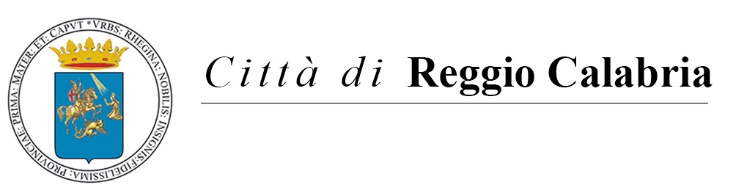 